Váš dopis zn.: 	Ze dne:			Spis. zn.: 	     Čj.:		     Vyřizuje:		Ing. Lucie KrupkováTelefon:  	+420 476 767 690E-mail:		lucie.krupkova@mulitvinov.czDatum:		20.03.2018Objednávka č. 04/12/2018KT/9692/18Objednáváme u Vás zpracování Projektu pro území Koldům a okolí jako povinné přílohy pro Program regenerace sídlišť avizovaného Státním fondem rozvoje bydlení dle Vaší cenové nabídky ze dne 13.03.2018. Termín plnění –  nejpozději do 13.6.2018  Způsob předání: 2x vyhodnocení tiskem + 1 CDTato objednávka bude v plném rozsahu uveřejněna dle zákona č. 340/2015 Sb., zákona o registru smluv a nabývá účinnosti dnem, kdy město Litvínov uveřejní objednávku v informačním systému registru smluv.……………………………………..Ing. Eva RambouskováVedoucí odboru investic a regionálního rozvojeV Litvínově dne: 22.03.2018Fakturujte na adresu:   Městský úřad Litvínov,                                                   Zboží dodejte na adresu:                                         se sídlem náměstí Míru 11,	                                                                                   436 01 LitvínovSplatnost faktury je minimálně 21 dnů od jejího doručení.Rozpočtová skladba: 	3636/6119/04/07000Příkazce operace	 	 	 	 	 		Operaci schvaluji: 	Ing. Eva Rambousková	Dne: 21. 3. 2018	Podpis:		Správce rozpočtuOperaci schvaluji: 	Ing. Romana Švarcová	Dne: 21. 3. 2018	Podpis:		Za věcnou správnostOperaci schvaluji: 	Ing. Lucie Krupková	Dne: 21. 3. 2018	Podpis:Komerční banka, a. s., 						číslo účtu 921491/0100						IČ: 002 66 027DIČ: CZ00266027							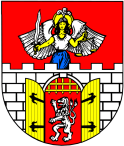 Město Litvínovse sídlem Městský úřad Litvínov, náměstí Míru 11, 436 01 Litvínovodbor investic a regionálního rozvoje*MELTX00MOD1P*MELTX00MOD1PMgr. Petr LencOkružní 314435 13 MeziboříPoložkaJednotkyPočetCena / jednotkaCena celkem bez DPHProjekt pro území Koldům a okolíkomplet1 Kč87 300,00 KčCena celkem bez DPHCena celkem bez DPHCena celkem bez DPHCena celkem bez DPH 87 300,00 KčDPH 21%DPH 21%DPH 21%DPH 21%  18 333,00 KčCena celkem vč. DPHCena celkem vč. DPHCena celkem vč. DPHCena celkem vč. DPH       105 633,00 Kč